CURRICULUM VITAECUSTOMER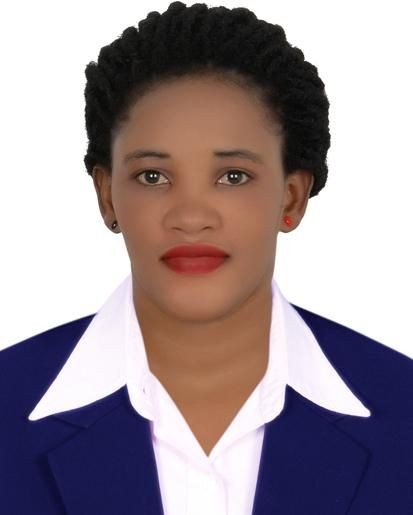 SERVICEBIO-DATAFirst Name		Namutebi Gender	FemaleDate of Birth	24 /11/1986CONTACT ADDRESSEmail :	namutebi-394164@2freemail.comCAREER OBJECTIVESI am hard working, self-motivated person who can work under minimum supervision .I possess interpersonal skills, team work oriented and can succeed through hardworking under stress, and Confidentiality and integrity are my guiding principles in achieving organizational objective.EDUCATION BACKGROUNDYEAR	INSTITUTION	AWARD2003 -2007		LUBIRI SENIOR SECONDARY SCHOOL	Uganda Certificate of Education ( U.A.C.E ) 1993-199	Nakasero Primary School	Uganda primary educationWORK EXPLIENCE.UAEAs a team member/Cashier from 2014 up to 2016FROM 2016 UPTO DATE IN KRISPY KREME AS A BARISTA / CUSTOMER SERVICEDelivering the best aroma of coffee to our beautiful customers every time in serviceScan items and ensure pricing is correct.Greet customers and welcome themTake customers' orders.Deliver hot or food to customers.Take coupons and scan correctly.Dispense correct change.Take money in the form of cash, credit cardOTHER QUALIFICATIONDReliable practical knowledge on Microsoft Office package [MS Word, Excel and Access]Ability to work with other staff members as a team playerAbility to work with minimum supervisionInternet Knowledge.Barista training from coffee planetAm aware of food safetyBeen monthly recognized as the employee of the monthRecognized by the president of krispy kremeEDUCATION BACKGROUNDYEAR	INSTITUTION	AWARD2003 -2007		LUBIRI SENIOR SECONDARY SCHOOL	Uganda Certificate of Education ( U.A.C.E ) 1993-199	Nakasero Primary School	Uganda Primary EducationWorked as a sales person DUTIESMake sales calls to new and existing clientNegotiate with clientPrepare and present sales contractsMaintain sales activity records and prepare sales reportsRespond to sales inquiries and concerns by phone, electronically or in personEnsure customer service satisfaction and good client relationships Follow up on sales activityPerform quality checks on product and service deliveryMonitor and report on sales activities and follow up for managementCarry out market research and surveysParticipate in sales eventsWorked as a customer service DutiesAnswering or referring inquiries by phone calls and emailsDirects visitors by maintaining employee and department directories; giving instructions.Maintains security by following procedures; monitoring logbook; issuing visitor badges.Responding to customers complaints and walking customers through basic troubleshootingSelling products and service to clients and processing payments.Key skills AttainedGood communication skills both oral and written in various languages like English and Arabic.Very cooperative team player and a leader with excellent interpersonal skills.Good research skills both desk and field research.Ability to work independently and learn from others.Good time management.Ability to work under a challenging environment.Ability to work with people of diverse backgrounds.LANGUAGESHOBBIES־	Reading newspaper ,making new friends and watching documentaries־	Inter-personal communication and relationshipREFEREESI Namutebi hereby certify that to the best of my knowledge and belief, the information given above is correct.LANGUAGESPOKENWRITTENLUGANGA (native language)GOODFLUENTLYENGLISHEXCELLENTFLUENTLYARABICFAIRPOOR